АГЕНТСКИЙ ДОГОВОР № _______на приобретение путевок в «ЛОК «ВИАМОНД»г. Сочи									___________ 20__г.Общество с Ограниченной Ответственностью «Лечебно-Оздоровительный Комплекс «ВИАМОНД» в лице директора Жукова Г.И., действующего на основании Устава, именуемое в дальнейшем «Исполнитель», и ___________________________________________________________ в лице _______________________ _______________________________, действующего на основании ___________________________, именуемое в дальнейшем «Заказчик», с другой стороны заключили настоящий договор о нижеследующем1.ПРЕДМЕТ ДОГОВОРА1.1.   Исполнитель предоставляет Заказчику путевки на размещение в ООО «ЛОК «ВИАМОНД» г. Сочи.В стоимость входит: проживание в номере, соответствующей категории; 3-х разовое питание - комплексное меню; пользование бассейном; автостоянка; детская анимация; библиотека; беседки с мангалом; Wi-Fi на территории; оказание первой мед.  помощи и ингаляции.1.2.  Заказчик направляет граждан РФ на отдых в ООО «ЛОК «ВИАМОНД» г. Сочи.2. ОБЯЗАННОСТИ И ОТВЕТСТВЕННОСТЬ СТОРОН2.1.  Исполнитель обеспечивает предоставление комплекса лечебно-оздоровительных услуг в объеме, указанном в информационном листке к путевке, согласно выбранной клиентам Заказчика категории проживания и вида питания.	Исполнитель несет ответственность за полноту и достоверность информации о предоставляемых услугах и соответствии с требованиями стандартов: ГОСТ Р 50644-94, ГОСТ Р 50681-94, ГОСТ Р50690-94 и на основании Лицензии на право медицинской деятельности № ЛО-23-01-007072 от 11 апреля 2014 г., Сертификата   соответствия   услуг «Проживания в пансионатах» № 103193 РОСС RU.31499.ИЕМ0. В0627 от 05.03.2021г., Сертификата   соответствия услуг «Питания» № 103194 РОСС RU.31499.ИЕМ0. В0627 от 05.03.2021г.2.2.  Заказчик подает Исполнителю заявку (факсом или электронной почтой) на бронирование мест, прием и обслуживание по выбранной клиентом категории в срок, не позднее, чем за 10 дней до предполагаемого заезда.2.3.   После получения подтверждения заявки, Заказчику будет выставлен счет на предоплату 100% от стоимости путевки в течение 3х рабочих дней, за вычетом скидки Агента.2.4.  Путевки Исполнителя действительны на указанный в них срок. Перенос срока путевки Заказчик может произвести только с согласия Исполнителя.2.5.  В случае отказа Заказчика от оплаченной путевки в срок менее чем 14 суток до заезда, Исполнитель производит возврат оплаченной стоимости путевки с удержанием 30% от стоимости путевки.3. ПОРЯДОК ВЗАИМОРАСЧЕТОВ3.1.  Заказчик оплачивает Исполнителю стоимость путевки (согласно Приложению № 1) в безналичной форме в размере 100% предоплаты, с учетом скидки Агента ___% в течение 10 дней с момента получения Счета.3.2.  В случае, не поступления денежных средств Исполнителю в срок, оговоренный данным договором, последний имеет право не принимать клиентов Заказчика, либо изменить стоимость обслуживания.4. СРОК ДЕЙСТВИЯ ДОГОВОРА4.1.  Стороны принимают на себя обязательства согласованно действовать в течение срока действия настоящего Договора. Споры по Договору будут разрешаться путем переговоров и в соответствии с действующим законодательством.4.2.  Договор вступает в силу со дня его подписания и действует до 31 декабря 2023г.4.3.  Договор, может быть, расторгнут по желанию любой из сторон с предупреждением другой стороны за 2 месяца.4.4.  Договор составлен в 2-х экземплярах, имеющих одинаковую юридическую силу, по одному экземпляру для каждой из сторон.4.5.  Условия Договора могут быть изменены по письменному согласию и оформлены как «Дополнительное соглашение».4.6.  Приложение №1 к данному Договору с указанием стоимости путевок на отдых с 3-х разовым питанием является его неотъемлемой частью.5. ОСОБЫЕ УСЛОВИЯ5.1.  Расчетный час заезд/выезд – 9/7 часов утра. Минимальный срок заезда на 5 дней.5.2. Уборка номеров ежедневно. Смена постельного белья и полотенец производится один раз в три дня.5.3.  Отдыхающие, прибывшие на отдых в ООО «ЛОК «ВИАМОНД», будут приниматься по подтверждению бронирования от ООО ЛОК «ВИАМОНД». Деление путевок категорически запрещено.Для pfctktybz необходимо предъявить паспорт или свидетельство о рождениb для лиц до 18 лет (медицинская справка о сан. пин. окружении и прививках).6. ЮРИДИЧЕСКИЕ АДРЕСА СТОРОНДиректор______________________ /Жуков Г.И./   __________ _____________________ / __________/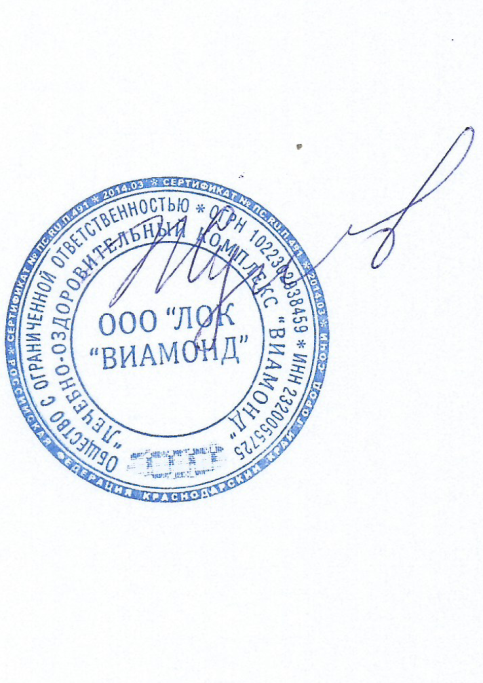 Приложение № 1                                                                                                                                                                                                            Утверждаю 14.12.2022г.    Для поселения необходимо предъявить паспорт или для лиц до 18 лет свидетельство о рождении (мед. справки о сан. пин. окружении и прививках).									    Нотариально заверенная или в свободной форме доверенность на ребенка от 14 лет, если путешествует без родителей.									    Расчетный час Заезд/Выезд – 09:00/07:00.  Минимальный срок заезда на 5 дней.    Ранний / Поздний заезд: до 15ч пребывания в номере - 1500 руб. за номер.									       более 15ч пребывания в номере - цена за номер в соответствии с прайсом.    При оформлении бронирования будет выставлен счет на безналичную оплату - 30% от стоимости путевки. Данный счет необходимо оплатить в течение 10 дней с момента его выставления. Оставшаяся сумма оплачивается при заселении.									    В случае отмены бронирования в срок менее чем 14 суток до заезда взимается штраф в размере 30% от стоимости путевок.									    Дополнительные платные услуги:									    Завтрак 300 руб.+ Обед 400 руб. + Ужин 300 руб.=1000 руб.									    Трансфер:									    ж/д ст. Лоо — Виамонд — 300 руб. день/ 400 руб. ночь									    ж/д ст. Сочи — Виамонд — 1000 руб.									    Сочинский аэропорт «Адлер» — Виамонд — 2000 руб.Прокат пляжного инвентаря (зонты, лежаки)		                                    20 руб. в сутки 							Прокат спортивного инвентаря (бадминтон, волейбольные мячи)		 20 руб. в час							Шахматы, нарды		                                                                                    20 руб. в сутки							Стол для настольного тенниса		                                                            20 руб. в час							Американский бильярд		                                                                        50 руб. в час							Депозитные сейфовые ячейки 		                                                            20 руб. в сутки 							Услуги стирки		                                                                                    150 руб. одна загрузка		Директор__________________ /Жуков Г.И./                                                                                              __________ _____________________ / __________/5.4. Скидка на доп. места с питанием для детей и взрослых — 30% от стоимости основного места. Детям до 5 лет проживание без места и питания – коммунальные услуги 200 руб./сут.Детям до 5 лет доп. место без питания – 600 руб./сут.ИСПОЛНИТЕЛЬЗАКАЗЧИКООО «ЛОК «ВИАМОНД»Юридический и почтовый адрес: 354068, Краснодарский край, г. Сочи, ул. Донская, д.106.Фактический адрес: 354208, Краснодарский край, г. Сочи, Лазаревский район, пос. Лоо, ул. Пейзажная, д. 41бесплатный тел. 8-800-100-46-87корп. тел. (Билайн) 8-965-475-03-51тел. 8(862)255-43-10, 255-46-87e-mail: info@viamond-sochi.ru, bron@viamond-sochi.ruwww.viamond-sochi.ruБанковские реквизиты:                          ИНН 2320055725 КПП 232001001р\с 40702810200910006212 в ОАО «Юг-Инвестбанк» г. КраснодарБИК 040349966 к\с 30101810600000000966ОГРН 1022302938459                                                                                                                                                                       Директор                                                                Жуков Г.И.                                                                                        ООО "ЛОК"ВИАМОНД"            Стоимость путевки в ООО «ЛОК «Виамонд» на 2023 г. в рубляхКатегория номераЦена за местоЦена за местоЦена за местоЦена за местоЦена за номерЦена за номерЦена за номерЦена за номерЦена за доп. местоЦена за доп. местоЦена за доп. местоЦена за доп. местоКатегория номера21.05 – 14.0615.06 – 10.0711.07 – 25.0826.08 – 10.0921.05 – 14.0615.06 – 10.0711.07 – 25.0826.08 – 10.0921.05 – 14.0615.06 – 10.0711.07 – 25.0826.08 – 10.09Категория номера26.09 – 10.1011.09 – 25.0911.07 – 25.0826.08 – 10.0926.09 – 10.1011.09 – 25.0911.07 – 25.0826.08 – 10.0926.09 – 10.1011.09 – 25.0911.07 – 25.0826.08 – 10.09Корпус № 1, 2, 4, 5Корпус № 1, 2, 4, 5Корпус № 1, 2, 4, 5Корпус № 1, 2, 4, 5Корпус № 1, 2, 4, 5Корпус № 1, 2, 4, 5Корпус № 1, 2, 4, 5Корпус № 1, 2, 4, 5Корпус № 1, 2, 4, 5Корпус № 1, 2, 4, 5Корпус № 1, 2, 4, 5Корпус № 1, 2, 4, 5Корпус № 1, 2, 4, 5Стандартный 2-х местный с балконом210028003200220042005600640044001470196022401540Стандартный 3-х местный с балконом210028003200220063008400960064001470196022401540Одноместное размещение27003800450035002700380045003500----Корпус № 4,5Корпус № 4,5Корпус № 4,5Корпус № 4,5Корпус № 4,5Корпус № 4,5Корпус № 4,5Корпус № 4,5Корпус № 4,5Корпус № 4,5Корпус № 4,5Корпус № 4,5Корпус № 4,5Стандартный 2-х местный с общим балконом20002600300021004000520060004200----Стандартный 3-х местный с общим балконом200026003000210060007800900063001400182021001470Одноместное размещение24003600420032002400360042003200----Корпус № 6Корпус № 6Корпус № 6Корпус № 6Корпус № 6Корпус № 6Корпус № 6Корпус № 6Корпус № 6Корпус № 6Корпус № 6Корпус № 6Корпус № 6Стандартный 2-х местный с балконом240030003400260048006000680052001680210023801820Одноместное размещение32004500500040003200450050004000----Корпус № 8Корпус № 8Корпус № 8Корпус № 8Корпус № 8Корпус № 8Корпус № 8Корпус № 8Корпус № 8Корпус № 8Корпус № 8Корпус № 8Корпус № 8Стандартный 3-х местный номер с балконом2400300034002600720090001020078001680210023801820Стандартный 3-х местный без балкона220028003200240066008400960072001540196022401680В стоимость входит:     Проживание в номере, соответствующей категории; 3-х разовое питание - комплексное меню;      автостоянка; детская анимация; бассейн с подогретой водой; библиотека; беседки с мангалом; Wi-Fi на территории; оказание первой мед.  помощи и ингаляции. 